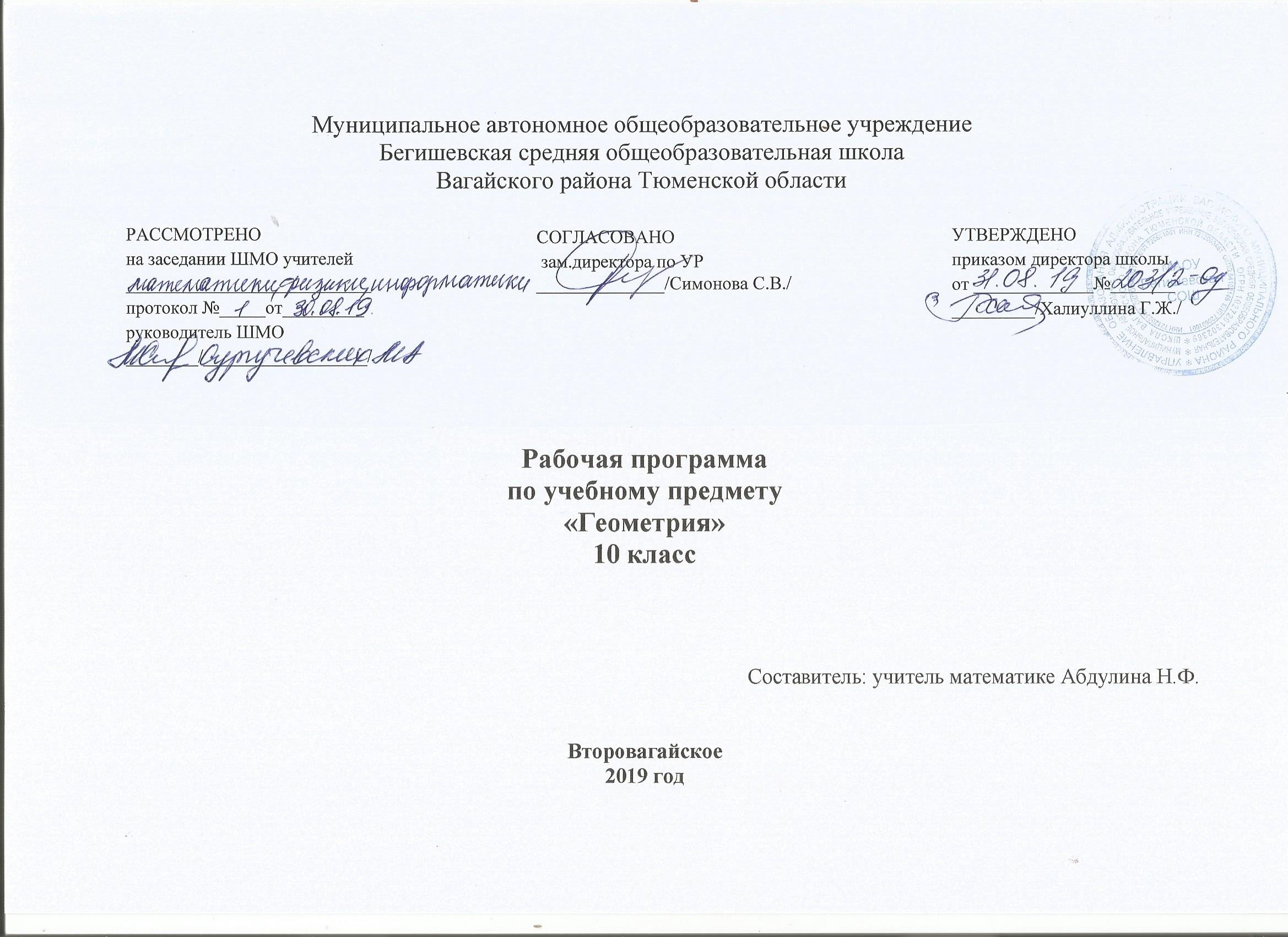 Планируемые результаты освоения данной программы.В результате изучения математики на базовом уровне учащийся должензнать/пониматьзначение математической науки для решения задач, возникающих в теории и практике; широту и в то же время ограниченность применения математических методов к анализу и исследованию процессов и явлений в природе и обществе;значение практики и вопросов, возникающих в самой математике для формирования и развития математической науки; историю возникновения и развития геометрии;универсальный характер законов логики математических рассуждений, их применимость во всех областях человеческой деятельности.Учащийся  должен уметьраспознавать на чертежах и моделях пространственные формы; соотносить трехмерные объекты с их описаниями, изображениями;описывать взаимное расположение прямых и плоскостей в пространстве, аргументировать свои суждения об этом расположении;анализировать в простейших случаях взаимное расположение объектов в пространстве;изображать основные многогранники; выполнять чертежи по условиям задач;строить простейшие сечения куба, призмы, пирамиды;решать планиметрические и простейшие стереометрические задачи на нахождение геометрических величин (длин, углов, площадей);использовать при решении стереометрических задач планиметрические факты и методы;проводить доказательные рассуждения в ходе решения задач;использовать приобретенные знания и умения в практической деятельности и повседневной жизни для:исследования (моделирования) несложных практических ситуаций на основе изученных формул и свойств фигур;вычисления площадей поверхностей пространственных тел при решении практических задач, используя при необходимости справочники и вычислительные устройства.Содержание учебного предмета «Геометрия» в 10 классеТема 1. Введение (5 час).Предмет стереометрии. Основные понятия стереометрии (точка, прямая, плоскость, пространство) и аксиомы стереометрии. Первые следствия из аксиом.Тема 2. Параллельность прямых и плоскостей (19 часов).Пересекающиеся, параллельные и скрещивающиеся прямые. Параллельность прямой и плоскости, признак и свойства. Угол между прямыми в пространстве. Перпендикулярность прямых. Параллельность плоскостей, признаки и свойства. Параллельное проектирование. Изображение пространственных фигур. Тетраэдр и параллелепипед, куб. Сечения куба, призмы, пирамиды.Тема 3. Перпендикулярность прямых и плоскостей (20 час). Перпендикулярность прямой и плоскости, признаки и свойства. Перпендикуляр и наклонная. Теорема о трех перпендикулярах. Угол между прямой и плоскостью. Расстояние от точки до плоскости. Расстояние от прямой до плоскости. Расстояние между параллельными плоскостями. Расстояние между скрещивающимися прямыми.Перпендикулярность плоскостей, признаки и свойства. Двугранный угол, линейный угол двугранного угла. Площадь ортогональной проекции многоугольника.Тема 4. Многогранники (12 часов). Понятие многогранника, вершины, ребра, грани многогранника. Развертка. Многогранные углы Выпуклые многогранники. Теорема Эйлера. Призма, ее основание, боковые ребра, высота, боковая и полная поверхности. Прямая и наклонная призма. Правильная призма. Пирамида, ее основание, боковые ребра, высота, боковая и полная поверхности. Треугольная пирамида. Правильная пирамида. Усеченная пирамида. Симметрия в кубе, в параллелепипеде, в призме и пирамиде. Понятие о симметрии в пространстве (центральная, осевая и зеркальная). Примеры симметрий в окружающем мире.Представление о правильных многогранниках (тетраэдр, куб, октаэдр, додекаэдр и икосаэдр).Тема 5. Векторы в пространстве (6 часов).Понятие вектора в пространстве. Модуль вектора. Равенство векторов. Сложение и вычитание векторов. Коллинеарные векторы. Умножение вектора на число. Разложение вектора по двум неколлинеарным векторам. Компланарные векторы. Разложение вектора по трем некомпланарным векторам.Тема 6. Повторение курса геометрии 10 класса (6 часов)Тематическое планирование с указанием количества часов, отводимых на освоение каждой темы (раздела)п/пНаименование разделов и темКоличество часов         ВЕДЕНИЕ. АКСИОМЫ СТЕРЕОМЕТРИИ И ИХ СЛЕДСТВИЯ 5 ч 11Предмет стереометрии. Аксиомы стереометрии.12Некоторые следствия из аксиом13Решение задач на применение аксиом стереометрии и их следствий.14Решение задач на применение аксиом стереометрии и их следствий.15Решение задач на применение аксиом стереометрии и их следствий.1           ПАРАЛЛЕЛЬНОСТЬ ПРЯМЫХ И ПЛОСКОСТЕЙ    19 ч 16Параллельные прямые в пространстве. Параллельность трёх прямых17Параллельность прямой и плоскости18Повторение теории, решение задач на параллельность прямых. 19Решение задач на применение параллельности прямой и плоскости110Решение задач на применение параллельности прямой и плоскости111Скрещивающиеся прямые.112Углы с  направленными сторонами. Угол между прямыми в пространстве.113Повторение теории, решение задач на взаимное расположение прямых в пространстве.114Решение задач по теме «Параллельность прямых, прямой и плоскости»115Контрольная работа №1 «Взаимное расположение прямых в пространстве»116Параллельные плоскости. Свойства параллельных плоскостей.117Решение задач на применение определения и свойств параллельных плоскостей.118Тетраэдр. 119Параллелепипед.120Задачи на построение сечений121Задачи на построение сечений122Закрепление свойств параллелепипеда123Контрольная работа №2 «Параллельность плоскостей. Тетраэдр и параллелепипед»124Зачёт №1 «Аксиомы стереометрии. Параллельность прямых и плоскостей»1ПЕРПЕНДИКУЛЯРНОСТЬ ПРЯМЫХ И ПЛОСКОСТЕЙ    20 ч125Перпендикулярные прямые в пространстве. Параллельные прямые, перпендикулярные к плоскости126Признак перпендикулярности прямой и плоскости127Теорема о прямой, перпендикулярной к плоскости128Решение задач на перпендикулярность прямой и плоскости.129Решение задач.130Решение задач.131Расстояние от точки до плоскости. Теорема о трёх перпендикулярах.132Угол между прямой и плоскостью.133Повторение теории. Решение задач.134Повторение теории. Решение задач.135Повторение теории. Решение задач.136Повторение теории. Решение задач.137Двугранный угол.138Признак перпендикулярности двух плоскостей.139Прямоугольный параллелепипед140Решение задач на применение свойств прямоугольного параллелепипеда141Перпендикулярность прямых и плоскостей (повторение)142Решение задач по теме «Перпендикулярность прямой и плоскости»143Контрольная работа №3 «Перпендикулярность прямых и плоскостей»144Зачёт №2 «Перпендикулярность прямых и плоскостей»1                                                   МНОГОГРАННИКИ   12 ч 145Понятие многогранника. Призма. 146Площадь боковой поверхности призмы147Решение задач на нахождение элементов и поверхности призмы148Решение задач на нахождение элементов и поверхности призмы149Пирамида. 150Правильная пирамида. 151Решение задач на нахождение элементов и поверхности пирамиды152Усечённая пирамида. Площадь поверхности усеченной пирамиды.153Усечённая пирамида. Площадь поверхности усеченной пирамиды.154Правильные многогранники155Контрольная работа №4 «Многогранники»156Зачёт №3 «Многогранники»1                             ВЕКТОРЫ В ПРОСТРАНСТВЕ  6 ч157Понятие вектора. Равенство векторов.158Сложение и вычитание векторов. Сумма нескольких векторов. 159Умножение вектора на число.160Компланарные векторы. Правило параллелепипеда. 161Разложение вектора по трём некомпланарным векторам162Зачёт №4 «Векторы в пространстве»1                                  Повторение курса геометрии 10 класса  6 ч163Аксиомы стереометрии и их следствия164Параллельность прямых и плоскостей165Теорема о трех перпендикулярах, угол между прямой и плоскостью166Итоговая контрольная работа «За курс 10 класса»167Многогранники168Векторы в пространстве1Итого:    681